Памятка для родителей«Как предупредить пожар?»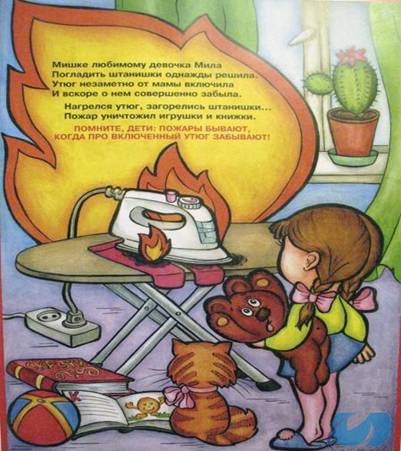 Пожар – это чрезвычайно опасная ситуация, несущая большой материальный ущерб. Пожар может привести к жертвам.Поэтому гораздо эффективнее предусмотреть и выполнить определенные профилактические меры.Запишите на видном месте телефон пожарной службы 01 и телефон ближайшей пожарной части 3-11-22.Проверьте исправность пожарной сигнализации в вашем жилье. Имейте дома первичные средства пожаротушения:в квартире (огнетушитель, кусок плотной трудногорючей ткани);на даче (воду, ящик с песком).Умейте пользоваться первичными средствами:Не тушите воздушно-пенными огнетушителями и водой электропроводку; заранее проверьте, не просрочен ли огнетушитель.Не загромождайте балкон – брошенные с верхних этажей сигареты уничтожат не только то, что лежит на балконе, но и содержимое вашей квартиры.С той же целью, уходя из дома, проверьте, закрыты ли окна и форточки в вашем жилье.Не используйте не рекомендуемые материалы для утепления вашего жилья – при горении они могут выделять ядовитые газы и даже небольшое их количество может вызвать отравление и привести к непоправимым последствиям. Используйте с этой целью специальные огнеупорные материалы.Не храните легковоспламеняющиеся жидкости дома. Упаковывайте их в металлические ящики и храните подальше от детей и под замком.Пожар в квартире.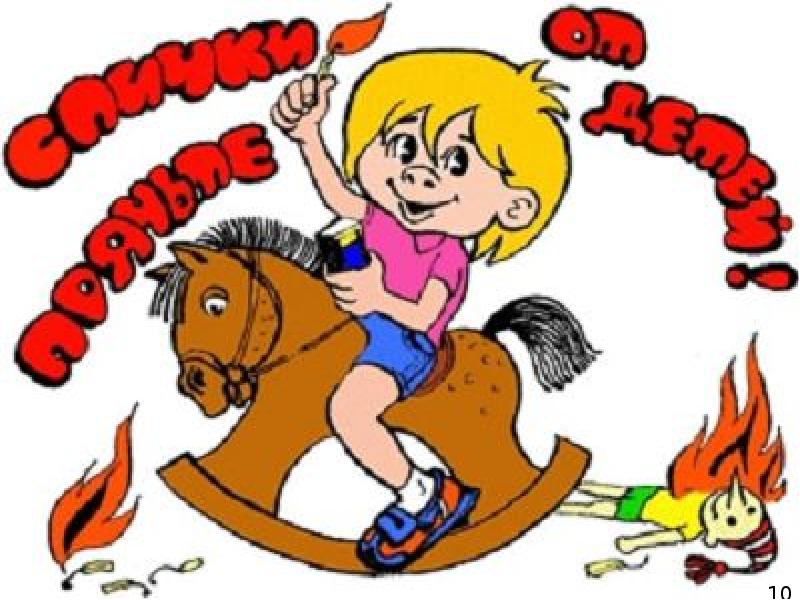 Обнаружив пожар, необходимо немедленно вызвать пожарную охрану. Это следует сделать из безопасного места: соседней квартиры или уличного таксофона. Набрать номер «01» и сообщить следующие сведения:Адрес, где обнаружено загорание или пожар.Объект, где происходит пожар: во дворе, в квартире, в школе, на складе и т.д.Что конкретно горит: телевизор, мебель, автомобиль…Если диспетчер попросит, то уточнить: номер дома, подъезда, сколько этажей в здании и т.д.Сообщить свою фамилию и телефон.Говорите по телефону четко и спокойно, не торопясь. Знайте, что пока Вы сообщаете о пожаре, пожарная команда уже поднята по тревоге и выезжает.Выйдя из дома, встречайте пожарную машину, показывая самый быстрый и удобный проезд к месту возникшего пожара.Причины пожаров, на которых гибнут люди – курение!Если вы еще не отказались от вредной привычки, пожалуйста:никогда не курите на диване или в кровати в состоянии даже легкого алкогольного опьянения;внимательно тушите окурки и спички;никогда не бросайте их с балкона;закуривая, всегда держите рядом пепельницу.Если, уходя, Вы оставили ваших детей одних в доме, пожалуйста:отключите все электроприборы;перекройте газовые краны;положите спички, зажигалки в недоступные для них места;попросите соседей присмотреть за детьми;периодически звоните домой;запишите и положите возле телефонного аппарата номер службы спасения «01»;объясните ребенку, что если в квартире или доме начнется пожар, ему нужно сразу выйти в коридор (на улицу или балкон) и позвать на помощь соседей.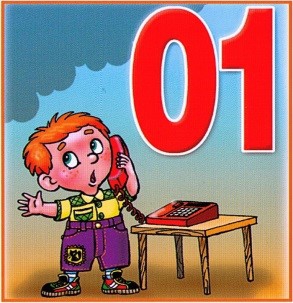 Подготовила: Толмасова С.А.